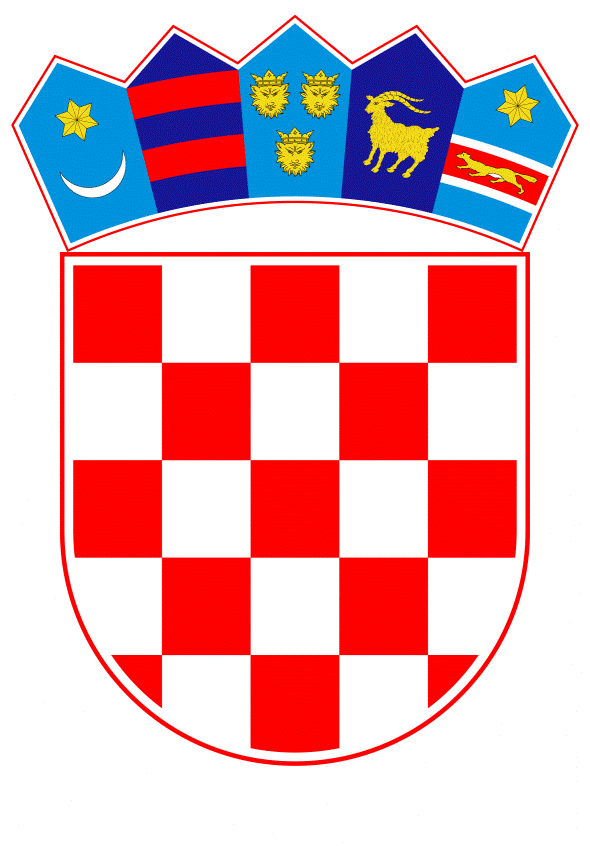 VLADA REPUBLIKE HRVATSKEZagreb, 29. srpnja 2021.______________________________________________________________________________________________________________________________________________________________________________________________________________________________Na temelju članka 80. stavka 4. točke 2.  i članka 17. stavka 1. Zakona o pomorskom dobru i morskim lukama (Narodne novine, br. 158/03, 100/04, 141/06, 38/09, 123/11-Odluka Ustavnog suda Republike Hrvatske, 56/16 i 98/19), a u vezi sa člankom 31. stavcima 1. i 2. Zakona o koncesijama (Narodne novine, br. 69/17 i 107/20), Vlada Republike Hrvatske je na sjednici održanoj ___________ 2021. godine donijelaOBAVIJEST O NAMJERI DAVANJA KONCESIJE U SVRHU GOSPODARSKOG KORIŠTENJA POMORSKOG DOBRA RADI OBAVLJANJA INDUSTRIJSKE DJELATNOSTI PROIZVODNJE ELEKTRIČNIH STROJEVA I UREĐAJA U BRODOGRADNJI, NA PODRUČJU KOJE JE UTVRĐENO KAO LUČKO PODRUČJE LUKE POSEBNE NAMJENE – BRODOGRADILIŠTA ULJANIKI.Koncesija na pomorskom dobru daje se u svrhu gospodarskog korištenja postojećeg i izgrađenog pomorskog dobra na području koje je utvrđeno kao lučko područje luke posebne namjene – Brodogradilišta Uljanik, a radi obavljanja industrijske djelatnosti proizvodnje električnih strojeva i uređaja u brodogradnji.II.Područje pomorskog dobra koje se daje u koncesiju omeđeno je poligonom određenim koordinatnim točkama izraženim u HTRS96/TM projekciji, kako slijedi:III.Pomorsko dobro koje se daje u koncesiju obuhvaća dio čestice zgrade zemljišnoknjižne oznake: ZGR 634/1, na dijelu k.o. Pula ukupne površine 31.842 m2, a sve prema grafičkoj podlozi koja čini Prilog 1. ove Obavijesti i objavljuje se u Elektroničkom oglasniku javne nabave.IV.Koncesija se daje na vremensko razdoblje od 30 (trideset) godina, računajući od dana sklapanja ugovora o koncesiji.V.Obvezni prilog ponudi sadrži sljedeće dokumente :1. dokaze o sposobnosti ponuditelja:–	izvadak iz sudskog registra trgovačkog suda ili izvadak iz obrtnog registra s upisanom djelatnošću za koju se traži koncesija, ne stariji od 30 dana;odgovarajuću potvrdu kojom dokazuje da nije pokrenut stečajni, odnosno predstečajni postupak, da se ne nalazi u postupku likvidacije, odnosno da nije u postupku obustavljanja poslovnih djelatnosti;podatke o bonitetu (BON 1) osim za obrte, obveznike poreza na dohodak i novoosnovana društva i obrte;podatke o solventnosti (BON 2  –  za glavni račun ponuditelja) i potvrdu nadležne Porezne uprave o plaćenim dospjelim obvezama temeljem javnih davanja, sve ne starije od 30 dana;izjavu da li je ponuditelj ispunio sve obveze iz drugih koncesija ako ih ima ili ih je imao;izjavu da li je ponuditelju do sada oduzeta koncesija sukladno članku 30. Zakona o pomorskom dobru i morskim lukama;izjavu da ponuditelju ili osobi ovlaštenoj za zastupanje nije izrečena pravomoćna osuđujuća presuda za  jedno ili više kaznenih djela iz područja gospodarskog kriminala.2. ponuđeni iznos stalnog i postotak promjenjivog dijela koncesijske naknade, tako da početni iznos stalnog dijela koncesijske naknade iznosi 3 kune po metru kvadratnom zauzetog pomorskog dobra, a  promjenjivog dijela koncesijske naknade iznosi 1% prihoda ponuditelja, s time da se prihodom ponuditelja smatra onaj dio prihoda kojim se pokrivaju iz računa dobiti i gubitka koncesionara kako slijedi: troškovi osoblja (AOP 120), amortizacija (AOP 124) i dobit razdoblja (AOP 153). Ukoliko je poslovni rezultat razdoblja gubitak (AOP 154)), osnovica za obračun koncesijske naknade računa se samo zbrajanjem pozicija troškova osoblja (AOP 120) i amortizacije (AOP 124).3. studiju gospodarske opravdanosti koja se izrađuje prema sadržaju i u formi iz dokumentacije za javno prikupljanje ponuda. Ukupna vrijednost investicije koja se planira studijom gospodarske opravdanosti smatra se ulaganjem u osnovna sredstva.4. garanciju poslovne banke za ozbiljnost ponude u izvornom obliku u visini 1% od ponuđene vrijednosti investicije s rokom važenja do planiranog roka zaključenja ugovora o koncesiji, a najduže dvije godine.5. pismo namjere poslovne banke u izvornom obliku da će izdati garanciju za dobro ispunjenje obveza iz ugovora o koncesiji koji će se sklopiti s odabranim ponuditeljem u visini 5,0% ponuđene vrijednosti investicije s rokom važenja 6 mjeseci dužim od planiranog roka završetka investicijskog ciklusa.6. ovjerenu izjavu ponuditelja da će omogućiti i da neće ograničavati pristup i prolaz susjednom koncesioniranom pomorskom dobru ovlašteniku koncesije tog pomorskog dobra, niti drugim pravnim i fizičkim osobama s kojima je isti stupio u pravni odnos.Razlozi za isključenje ponuditelja su ako ponuda ne sadrži potpunu dokumentaciju propisanu ovom Obaviješću i dokumentacijom za nadmetanje te ako ponuditelj ne udovoljava svim uvjetima propisanim ovom Obaviješću, dokumentacijom za nadmetanje, člankom 17. stavkom 3. Zakona o pomorskom dobru i morskim lukama i člankom 24. Zakona o koncesijama.Procijenjena vrijednost koncesije iznosi 862.500.000,00 kuna.Natječajna dokumentacija bit će objavljena u Elektroničkom oglasniku javne nabave.VI.Ocjenjivanje ponuda obavit će se prema sljedećim kriterijima:a) ponuđeni iznos stalnog dijela koncesijske naknade 	30%b) ponuđeni iznos promjenjivog dijela koncesijske naknade 	30%c) ponuđeni iznos ukupnoga investicijskog ulaganja prema studiji gospodarske opravdanosti 	40%Svaki element ponude se vrednuje zasebno, a zbroj ukupne ocjene po kriterijima ne može iznositi više od 1,00.Promjenjivi dio koncesijske naknade izračunava se u apsolutnom iznosu prema prikazanim ukupnim prihodima iz studije gospodarske opravdanosti, a za vrijeme trajanja koncesije.Formule i način izračuna:a) Koeficijent stalnog dijela koncesijske naknade = 30% × ponuđeni iznos stalnog dijela koncesijske naknadenajviši ponuđeni iznos stalnog dijela koncesijske naknadeb) Koeficijent promjenjivog dijela koncesijske naknade =30% × ponuđeni apsolutni iznos promjenjivog dijela koncesijske naknadenajviši ponuđeni apsolutni iznos promjenjivog dijela koncesijske naknadec) Koeficijent ukupne investicije =40% × ponuđeni iznos ukupne investicijenajviši ponuđeni iznos ukupne investicijePromjene naknade za koncesiju (stalnog i promjenjivog dijela) moguće su temeljem:indeksacije vezane uz promjenu tečaja kune i eura u odnosu na fluktuaciju tečajaindeksa potrošačkih cijena, odnosnoizmjena posebnog propisa u dijelu kojim se uređuje visina i način plaćanja naknade za koncesiju.gospodarskih okolnosti koje značajno utječu na ravnotežu odnosa naknade za koncesiju i procijenjene vrijednosti koncesije koja je bila temelj sklapanja ugovora o koncesiji.Promjena naknade za koncesiju u skladu s prethodnim stavkom utvrđuje se ugovorom o koncesiji i posebnim zakonima, a vrši se ovisno o nastanku okolnosti i/ili periodično u za to određenim vremenskim razdobljima ovisno u uvjetima fluktuacije tečaja ili promjena potrošačkih cijena.VII.Ponuda se dostavlja na adresu Ministarstva mora, prometa i infrastrukture, 10000 Zagreb, Prisavlje 14.Ponuda se dostavlja u papirnatom obliku u zatvorenoj omotnici s nazivom i adresom davatelja koncesije, nazivom i adresom ponuditelja i s naznakom „Za javno prikupljanje ponuda za dodjelu koncesije u svrhu gospodarskog korištenja pomorskog dobra radi obavljanja industrijske djelatnosti proizvodnje električnih strojeva i uređaja u brodogradnji, na području koje je utvrđeno kao lučko područje luke posebne namjene – Brodogradilišta Uljanik“ te s napomenom „NE OTVARATI“.U obzir će se uzimati samo ponude koje se predaju na pošti, odnosno ovlaštenom pružatelju poštanskih usluga ili neposrednom predajom u pisarnicu Ministarstva mora, prometa i infrastrukture, Zagreb, Prisavlje 14, u roku 30 dana od dana objave Obavijesti o namjeri davanja koncesije u Elektroničkom oglasniku javne nabave Republike Hrvatske.Ako je ponuda upućena poštom preporučeno ili predana ovlaštenom pružatelju poštanskih usluga, dan predaje pošti, odnosno ovlaštenom pružatelju poštanskih usluga smatra se danom predaje Ministarstvu mora, prometa i infrastrukture.Ponuda mora biti napisana na hrvatskom jeziku i latiničnom pismu.Javno otvaranje ponuda obavit će se u prostorijama Ministarstva mora, prometa i infrastrukture, Zagreb, Prisavlje 14, četvrti dan po isteku roka za predaju ponuda, s početkom u 14 sati (u slučaju da je navedeni dan neradni, otvaranje ponuda bit će prvi sljedeći radni dan).VIII.Po objavljenom javnom prikupljanju ponuda davatelj koncesije ima pravo neprihvaćanja svih pristiglih ponuda.IX.Postupak na temelju kojeg se donosi Odluka o davanju koncesije najpovoljnijem ponuditelju u svrhu gospodarskog korištenja pomorskog dobra radi obavljanja industrijske djelatnosti proizvodnje električnih strojeva i uređaja u brodogradnji, na području koje je utvrđeno kao lučko područje luke posebne namjene – Brodogradilišta Uljanik, javni je postupak.X.Protiv ove Obavijesti žalba nije dopuštena, a protiv Odluke o davanju koncesije može se pokrenuti upravni spor.XI.Ova Obavijest objavit će se u Elektroničkom oglasniku javne nabave Republike Hrvatske.KLASA: URBROJ: Zagreb, Predsjednikmr. sc Andrej Plenković OBRAZLOŽENJE Sukladno odredbama članka 65. Zakona o morskim lukama trgovačko društvo Uljanik d.d. i dva društva kćeri: UTP Uljanik d.o.o. i Uljanik Tesu d.d. podnijela su prijavu za  zamjenu odluke o korištenju pomorskog dobra za odluku i ugovor o koncesiji.Temeljem prijava Vlada Republike Hrvatske donijela je tri Odluke o koncesiji:o	Odluku o koncesiji pomorskog dobra u svrhu gospodarskog korištenja luke posebne namjene – brodogradilišta Uljanik („Narodne novine“, br. 131/10 i 8/11) kojom je prihvaćena prijava trgovačkog društva Uljanik d.d.o	Odluku o koncesiji pomorskog dobra u svrhu gospodarskog korištenja radi obavljanja industrijske djelatnosti proizvodnje električnih strojeva i uređaja u brodogradnji, na području koje je utvrđeno kao lučko područje luke posebne namjene – brodogradilišta Uljanik („Narodne novine“, br. 131/10 i 8/11) kojom je prihvaćena prijava trgovačkog društva Uljanik Tesu d.d.o	Odluku o koncesiji pomorskog dobra u svrhu gospodarskog korištenja radi obavljanja industrijske djelatnosti proizvodnje tehničkih plinova, na području koje je utvrđeno kao lučko područje luke posebne namjene – brodogradilišta Uljanik („Narodne novine“, br. 131/10 i 8/11) kojom je prihvaćena prijava trgovačkog društva UTP Uljanik d.o.o.Međutim, temeljem Odluke o koncesiji pomorskog dobra u svrhu gospodarskog korištenja radi obavljanja industrijske djelatnosti proizvodnje električnih strojeva i uređaja u brodogradnji, na području koje je utvrđeno kao lučko područje luke posebne namjene – brodogradilišta Uljanik ugovor o koncesiji s trgovačkim društvom Uljanik Tesu d.d. nije potpisan, budući da društvo, niti u produženom roku, nije pristupilo potpisivanju ugovora.Ovo Ministarstvo zaprimilo je pismo inicijative trgovačkog društva TESU brodska elektrooprema d.o.o. za raspisom javnog prikupljanja ponuda i dodjelu koncesije pomorskog dobra u svrhu gospodarskog korištenja radi obavljanja industrijske djelatnosti proizvodnje električnih strojeva i uređaja u brodogradnji, na području koje je utvrđeno kao lučko područje luke posebne namjene – Brodogradilišta Uljanik.Stečajni upravitelj trgovačkog društva Uljanik TESU d.d. u stečaju predložio je i podržao donošenje predmetne obavijesti u cilju nastavka industrijske djelatnosti proizvodnje električnih strojeva i uređaja u brodogradnji.Obaviješću se raspisuje javno prikupljanje ponuda za dodjelu koncesije u svrhu gospodarskog korištenja pomorskog dobra radi obavljanja industrijske djelatnosti proizvodnje električnih strojeva i uređaja u brodogradnji. Predmet koncesije je dio čestice zgrade zemljišnoknjižne oznake: ZGR 634/1, na dijelu k.o. Pula, površine 31.842 m2. Površina dijela čestice koji se daje u koncesiju izračunata je iz koordinata lomnih točaka koje zatvaraju poligon. Isti dio pomorskog dobra – lučkog područja bio je dan u koncesiju trgovačkom društvu Uljanik Tesu d.d. Odlukom o koncesiji iz 2010. godine, temeljem koje koncesijski odnos nije nastao.Koncesija se daje na vremensko razdoblje od 30 (trideset) godina računajući od dana sklapanja ugovora o koncesiji.Procijenjena vrijednost koncesije iznosi 862.500.000,00 kuna. Početni iznos stalnog dijela koncesijske naknade iznosi 3 kune po metru kvadratnom zauzetog pomorskog dobra odnosno 95.526,00 kuna godišnje, a promjenjivog dijela koncesijske naknade iznosi 1% prihoda ponuditelja, s time da se prihodom ponuditelja smatra onaj dio prihoda kojim se pokrivaju iz računa dobiti i gubitka koncesionara kako slijedi: troškovi osoblja (AOP 120), amortizacija (AOP 124) i dobit razdoblja (AOP 153). Ukoliko je poslovni rezultat razdoblja gubitak (AOP 154)), osnovica za obračun koncesijske naknade računa se samo zbrajanjem pozicija troškova osoblja (AOP 120) i amortizacije (AOP 124).Predlagatelj:Ministarstvo mora, prometa i infrastrukturePredmet:Prijedlog obavijesti o namjeri davanja koncesije u svrhu gospodarskog korištenja pomorskog dobra radi obavljanja industrijske djelatnosti proizvodnje električnih strojeva i uređaja u brodogradnji, na području koje je utvrđeno kao lučko područje luke posebne namjene – Brodogradilišta UljanikBroj točkekoordinate u HTRS96/TMkoordinate u HTRS96/TMBroj točkeEN1289650.924972747.832289650.264972754.643289658.704972780.844289685.784972810.235289687.484972808.706289786.194972917.187289803.114972901.438289799.374972897.359289802.374972894.6510289804.654972897.1511289833.064972871.0412289833.314972871.3113289872.044972836.7614289871.944972836.6415289884.074972825.5616289884.164972825.6717289907.894972804.0518289885.074972777.3119289897.304972766.8420289831.304972689.5821289828.504972687.1122289823.444972685.6123289787.264972679.4024289784.814972681.7725289785.994972683.1726289759.714972707.2327289760.874972708.5128289759.284972709.9229289762.324972713.4030289748.344972725.8831289725.294972750.1632289674.534972748.9433289662.384972747.931289650.924972747.83